                           	Sport Education		   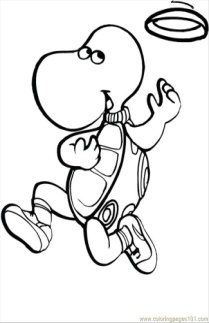                           Ultimate Frisbee StatsStatistician: _____________________       Team Name:    ____________________Winner: ________________________        Score:  ___________________Team Name:  AssistGoalStealsFair PlayTeam Name:  AssistGoalStealsFair Play